BEWERBUNGSBOGENInklusionspreis Landkreis KonstanzDie Bewerbung ist einzureichen bis 30.09.2023 beimLandratsamt KonstanzSozialplanungSusanne MendeBenediktinerplatz 1 78467 KonstanzTelefon: 07531/800-1673E-Mail: susanne.mende@LRAKN.de Bewerbung:Name:	     Anschrift:	     Rechtsform:	     Ansprechpartner:	     Telefon	     E-Mail	     Angaben zum Projekt:Titel:	     Art der Durchführung:	     Ort der Durchführung:	     Zeitraum:	     Projektbeschreibung (Grundidee, Ziele und Zielgruppen, Inhalte, Aktivitäten, Art und Anzahl der Mitarbeiter, Beteiligte): ggf. AnlageFinanzierung:Geschätzte Kosten:	      €Zuschüsse:Aktion Mensch	      €Deutsches Hilfswerk	      €Stiftungen	      €Sonstige	      €Verwendung des Preisgeldes: Landratsamt KonstanzSozialdezernat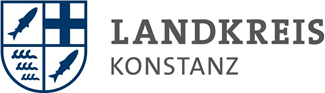 ProjekttitelAntragseingangWird vom Landratsamt ausgefülltProjektnummerWird vom Landratsamt ausgefüllt